«Об утверждении административного регламента предоставления муниципальной услуги «Передача в собственность граждан занимаемых ими жилых помещений жилищного фонда (приватизация жилищного фонда)на территории сельского поселения Ульт-Ягун»В соответствии с Федеральным законом от 27.07.2010 № 210-ФЗ «Об организации предоставления государственных и муниципальных услуг», на основании устава сельского поселения Ульт-Ягун:	1. Утвердить административный регламент предоставления муниципальной услуги «Передача в собственность граждан занимаемых ими жилых помещений жилищного фонда (приватизация жилищного фонда) на территории сельского поселения Ульт-Ягун», согласно приложению к настоящему постановлению.2. Признать утратившими силу следующие постановления администрации сельского поселения Ульт-Ягун:	от 25.05.2016 № 106 «Об утверждении административного регламента предоставления муниципальной услуги «Бесплатная передача в собственность граждан Российской Федерации занимаемых ими жилых помещений в муниципальном жилищном фонде (приватизация жилых помещений)»;	от 22.06.2018 № 122 «О внесении изменений в постановление от 25.05.2016 № 106 «Об утверждении административного регламента предоставления муниципальной услуги «Бесплатная передача в собственность граждан Российской Федерации занимаемых ими жилых помещений в муниципальном жилищном фонде (приватизация жилых помещений)»;	от 29.08.2018 № 163 «О внесении изменений в постановление от 25.05.2016 № 106 «Об утверждении административного регламента предоставления муниципальной услуги «Бесплатная передача в собственность граждан Российской Федерации занимаемых ими жилых помещений в муниципальном жилищном фонде (приватизация жилых помещений)»;от 18.10.2018  № 207 «О внесении изменений в постановление от 25.05.2016 № 106 «Бесплатная передача в собственность граждан Российской Федерации занимаемых ими жилых помещений в муниципальном жилищном фонде (приватизация жилых помещений)»;от 20.06.2019 № 88 «О внесении изменений в постановление от 25.05.2016 № 106 «Об утверждении административного регламента предоставления муниципальной услуги «Бесплатная передача в собственность граждан Российской Федерации занимаемых ими жилых помещений в муниципальном жилищном фонде (приватизация жилых помещений)»;от 16.04.2021 № 59 «О внесении изменений в постановление от 25.05.2016 № 106 «Об утверждении административного регламента предоставления муниципальной услуги «Бесплатная передача в собственность граждан Российской Федерации занимаемых ими жилых помещений в муниципальном жилищном фонде (приватизация жилых помещений)»;от 13.12.2021 № 197 «О внесении изменений в постановление от 25.05.2016 № 106 «Об утверждении административного регламента предоставления муниципальной услуги «Бесплатная передача в собственность граждан Российской Федерации занимаемых ими жилых помещений в муниципальном жилищном фонде (приватизация жилых помещений)».	3. Обнародовать настоящее постановление и разместить на официальном сайте муниципального образования сельское поселение Ульт-Ягун.  4. Настоящее постановление вступает в силу после его обнародования.  5. Контроль за исполнением настоящего постановления возложить на заместителя главы сельского поселения Ульт-Ягун.Глава сельского поселения Ульт-Ягун                                                 Д.В. ЮматовПриложениек постановлениюадминистрации сельского поселения Ульт-Ягунот 27.10.2022 года № 152АДМИНИСТРАТИВНЫЙ РЕГЛАМЕНТ ПРЕДОСТАВЛЕНИЯ МУНИЦИПАЛЬНОЙ УСЛУГИ «ПЕРЕДАЧА В СОБСТВЕННОСТЬ ГРАЖДАН ЗАНИМАЕМЫХ ИМИ ЖИЛЫХ ПОМЕЩЕНИЙ ЖИЛИЩНОГО ФОНДА (ПРИВАТИЗАЦИЯ ЖИЛИЩНОГО ФОНДА)»1. Общие положения Административный регламент предоставления муниципальной услуги «Передача в собственность граждан занимаемых ими жилых помещений жилищного фонда (приватизация жилищного фонда)» (далее – Административный регламент) устанавливает состав, последовательность и сроки выполнения административных процедур (действий) и (или) принятия решений по предоставлению муниципальной услуги, осуществляемых по запросу (заявлению) физического лица либо его представителя. 	Настоящий Административный регламент регулирует отношения, возникающие на основании Закона Российской Федерации от 4 июля 1991 г. № 1541-1 «О приватизации жилищного фонда в Российской Федерации», Федерального закона от 29 декабря 2004 г. № 189-ФЗ «О введении в действие Жилищного кодекса Российской Федерации», Федерального закона от 13 июля 2015 г. № 218-ФЗ «О государственной регистрации недвижимости», Федерального закона от 27 июля 2010 г. № 210-ФЗ «Об организации предоставления государственных и муниципальных услуг».2. Круг заявителей Заявителями на получение муниципальной услуги являются граждане Российской Федерации, имеющие право пользования жилыми помещениями государственного или муниципального жилищного фонда на условиях социального найма, с согласия всех имеющих право на приватизацию данных жилых помещений совершеннолетних лиц и несовершеннолетних в возрасте от 14 до 18 лет (далее – заявитель).	1.3. Интересы заявителей, указанных в пункте 1.2 настоящего Административного регламента, могут представлять лица, обладающие соответствующими полномочиями (далее – представитель).Требования к порядку информирования о предоставлениимуниципальной услуги	1.4. Информирование о порядке предоставления муниципальной услуги осуществляется:	1) непосредственно при личном приеме заявителя в администрацию сельского поселения Ульт-Ягун (далее Администрация поселения) или многофункциональном центре предоставления государственных и муниципальных услуг (далее – многофункциональный центр);	2) по телефону Администрации поселения или многофункциональном центре;	3) письменно, в том числе посредством электронной почты, факсимильнойсвязи;	4) посредством размещения в открытой и доступной форме информации:в федеральной государственной информационной системе «Единый портал государственных и муниципальных услуг (функций)» (https://www.gosuslugi.ru/)(далее – ЕПГУ);на официальном сайте Администрации поселения (адрес официального сайта - http://ultyagun.ru/?cat=46); 	5) посредством размещения информации на информационных стендах Администрации поселения или многофункционального центра.	1.5. Информирование осуществляется по вопросам, касающимся:	способов подачи заявления о предоставлении муниципальной услуги;	адресов Администрации поселения и многофункциональных центров, обращение в которые необходимо для предоставления муниципальной услуги;	справочной информации о работе Администрации поселения (структурныхподразделений Администрации поселения);	документов, необходимых для предоставления муниципальной услуги и услуг, которые являются необходимыми и обязательными для предоставления муниципальной услуги;	порядка и сроков предоставления муниципальной услуги;	порядка получения сведений о ходе рассмотрения заявления о предоставлении муниципальной услуги и о результатах предоставления муниципальной услуги;	по вопросам предоставления услуг, которые являются необходимыми и обязательными для предоставления муниципальной услуги;	порядка досудебного (внесудебного) обжалования действий (бездействия) должностных лиц, и принимаемых ими решений при предоставлении муниципальной услуги.	Получение информации по вопросам предоставления муниципальной услуги и услуг, которые являются необходимыми и обязательными для предоставления муниципальной услуги осуществляется бесплатно.	1.6. При устном обращении Заявителя (лично или по телефону) должностное лицо Администрации поселения, работник многофункционального центра, осуществляющий консультирование, подробно и в вежливой (корректной) форме информирует обратившихся по интересующим вопросам.	Ответ на телефонный звонок должен начинаться с информации о наименовании органа, в который позвонил Заявитель, фамилии, имени, отчества (последнее – при наличии) и должности специалиста, принявшего телефонный звонок.	Если должностное лицо Администрации поселения не может самостоятельно дать ответ, телефонный звонок должен быть переадресован (переведен) на другое должностное лицо или же обратившемуся лицу должен быть сообщен телефонный номер, по которому можно будет получить необходимую информацию.	Если подготовка ответа требует продолжительного времени, он предлагаетЗаявителю один из следующих вариантов дальнейших действий: 	изложить обращение в письменной форме;	назначить другое время для консультаций.	Должностное лицо Администрации поселения не вправе осуществлять информирование, выходящее за рамки стандартных процедур и условий предоставления муниципальной услуги, и влияющее прямо или косвенно на принимаемое решение.	Продолжительность информирования по телефону не должна превышать 10минут.	Информирование осуществляется в соответствии с графиком приема граждан.	1.7. По письменному обращению должностное лицо Администрации поселения, ответственный за предоставление муниципальной услуги, подробно в письменной форме разъясняет гражданину сведения по вопросам, указанным в пункте 1.5. настоящего Административного регламента в порядке, установленном Федеральным законом от 2 мая 2006 г. № 59-ФЗ «О порядке рассмотрения обращений граждан Российской Федерации» (далее – Федеральный закон № 59-ФЗ).	1.8. На ЕПГУ размещаются сведения, предусмотренные Положением о федеральной государственной информационной системе «Федеральный реестр государственных и муниципальных услуг (функций)», утвержденным постановлением Правительства Российской Федерации от 24 октября 2011 года № 861.	Доступ к информации о сроках и порядке предоставления муниципальной услуги осуществляется без выполнения заявителем каких-либо требований, в том числе без использования программного обеспечения, установка которого на технические средства заявителя требует заключения лицензионного или иного соглашения с правообладателем программного обеспечения, предусматривающего взимание платы, регистрацию или авторизацию заявителя или предоставление им персональных данных.	1.9. На официальном сайте Администрации поселения, на стендах в местахпредоставления муниципальной услуги и услуг, которые являются необходимыми и обязательными для предоставления муниципальной услуги, и в многофункциональном центре размещается следующая справочная информация:	о месте нахождения и графике работы Администрации поселения и ихструктурных подразделений, ответственных за предоставление муниципальной услуги, а также многофункциональных центров;	справочные телефоны структурных подразделений Администрации поселения ответственных за предоставление муниципальной услуги, в том числе номер телефона-автоинформатора (при наличии);	адрес официального сайта, а также электронной почты и (или) формы обратной связи Администрации поселения в сети «Интернет».	1.10. В залах ожидания Администрации поселения размещаются нормативные правовые акты, регулирующие порядок предоставления муниципальной услуги, в том числе Административный регламент, которые по требованию заявителя предоставляются ему для ознакомления.	1.11. Размещение информации о порядке предоставления муниципальной услуги на информационных стендах в помещении многофункционального центра осуществляется в соответствии с соглашением, заключенным между многофункциональным центром и Администрацией поселения с учетом требований к информированию, установленных Административным регламентом.	1.12. Информация о ходе рассмотрения заявления о предоставлении муниципальной услуги и о результатах предоставления муниципальной услуги может быть получена заявителем (его представителем) в личном кабинете на ЕПГУ, а также в соответствующем структурном подразделении Администрации поселения при обращении заявителя лично, по телефону посредством электронной почты.II. Стандарт предоставления муниципальной услугиНаименование муниципальной услуги2.1. Муниципальная услуга Передача в собственность граждан занимаемых ими жилых помещений жилищного фонда (приватизация жилищного фонда).Наименование органа местногосамоуправления предоставляющего муниципальную услугу2.2. Муниципальная услуга предоставляется администрацией сельского поселения Ульт-Ягун.2.3. В предоставлении муниципальной услуги принимают участие: (администрация сельского поселения Ульт-Ягун)При предоставлении муниципальной услуги Администрация поселения использует виды сведений владельцев (поставщиков) видов сведений, посредством Федеральной государственной информационной системы «Единая система межведомственного электронного взаимодействия» (далее – СМЭВ):  	1. Сведения о регистрационном учете по месту жительства или месту пребывания - МВД России;2. Сведения о лицах, зарегистрированных по месту пребывания или по месту жительства, а также состоящих на миграционном учёте, совместно по одному адресу - МВД России;3. Предоставление из ЕГР ЗАГС по запросу сведений о рождении – ФНС;4. Сведения о действительности Паспорта Гражданина РФ – МВД РФ;5. О соответствии фамильно-именной группы, даты рождения, пола и СНИЛС – ПФР;6. Сведения из ЕГР ЗАГС о перемене фамилии, имени, отчестве – ФНС;7. Сведения о наличии приватизируемого жилого помещения в реестре муниципальной собственности – орган местного самоуправления, ответственный за ведение реестра муниципальной собственности;8. Сведения, подтверждающие, что ранее право заявителя на приватизацию не было использовано - орган местного самоуправления, осуществляющий заключение договора на приватизацию;9. Документы, подтверждающие право заявителя на пользование жилым помещением - орган местного самоуправления, ответственный за предоставление жилых помещений на условиях найма из муниципальной собственности;10. Соглашение о расторжении договора передачи жилого помещения в собственность граждан - орган местного самоуправления, осуществляющий заключение договора на приватизацию.2.4. При предоставлении муниципальной услуги Администрации поселения запрещается требовать от заявителя осуществления действий, в том числе согласований, необходимых для получения муниципальной услуги и связанных с обращением в иные государственные органы и организации, за исключением получения услуг, включенных в перечень услуг, которые являются необходимыми и обязательными для предоставления муниципальной услуги. 
Описание результата предоставления муниципальнойуслуги2.5. Результатом предоставления муниципальной услуги является один изследующих документов:2.5.1. Решение о заключении договора о передаче жилого помещения в собственность граждан с приложением проекта договора о передаче жилого помещения в собственность граждан в форме электронного документа, подписанного усиленной электронной подписью.2.5.2 Решение об отказе в предоставлении муниципальной услуги.Срок предоставления муниципальной услуги, в томчисле с учетом необходимости обращения в организации, участвующие впредоставлении муниципальной услуги, срокприостановления предоставления муниципальной услуги,срок выдачи (направления) документов, являющихся результатомпредоставления муниципальной услуги2.6. Администрация поселения в течение 35 рабочих дней со дня регистрации заявления и документов, необходимых для предоставления муниципальной услуги в Администрация поселения, направляет заявителю способом указанном в заявлении один из результатов, указанных в пункте 2.5 Административного регламента.Нормативные правовые акты, регулирующие предоставлениемуниципальной услуги2.7. Перечень нормативных правовых актов, регулирующих предоставление муниципальной услуги, в федеральной государственной информационной системе «Федеральный реестр государственных и муниципальных услуг (функций)» и на ЕПГУ.Исчерпывающий перечень документов и сведений, необходимых всоответствии с нормативными правовыми актами для предоставлениямуниципальной услуги и услуг, которые являютсянеобходимыми и обязательными для предоставления муниципальной услуги, подлежащих представлению заявителем, способы ихполучения заявителем, в том числе в электронной форме, порядок ихпредставления2.8. Для получения муниципальной услуги заявитель представляет:2.8.1. Заявление о предоставлении муниципальной услуги по форме, согласно Приложению № 1 к настоящему Административному регламенту.В случае направления заявления посредством ЕПГУ формирование заявления осуществляется посредством заполнения интерактивной формы на ЕПГУ без необходимости дополнительной подачи заявления в какой-либо иной форме.В заявлении также указывается один из следующих способов направления результата предоставления муниципальной услуги:в форме электронного документа в личном кабинете на ЕПГУ;дополнительно на бумажном носителе в виде распечатанного экземпляра электронного документа в Администрации поселения, многофункциональном центре.2.8.2. Основной документ, удостоверяющий личность заявителя, представителя (паспорт гражданина Российской Федерации) предоставляется в случаях обращения заявителя без использования ЕПГУ. В случае направления заявления посредством ЕПГУ сведения из документа, удостоверяющего личность заявителя, представителя, проверяются при подтверждении учетной записи в Единой системе идентификации и аутентификации (далее – ЕСИА) и могут быть проверены путем направления запроса с использованием СМЭВ.В случае если заявление подается представителем, дополнительно предоставляется документ, подтверждающий полномочия представителя действовать от имени заявителя.Документ, подтверждающий полномочия заявителя должен быть выдан нотариусом и подписан усиленной квалификационной электронной подписью нотариуса.2.8.4. Основной документ, удостоверяющий личность представителя заявителя (паспорт гражданина Российской Федерации) предоставляется в случаях обращения представителя заявителя без использования ЕПГУ.2.8.5. Документ, подтверждающий полномочие представителя заявителя, лица, уполномоченного в установленном порядке члена семьи заявителя, лица, зарегистрированного в приватизируемом жилом помещении (нотариально удостоверенная доверенность), законного представителя лица, имеющего право пользования данным помещением на условиях социального найма, достигшего 14-летнего возраста, или решение уполномоченного органа в сфере опеки, попечительства и патронажа (в отношении недееспособных/ограниченно дееспособных граждан, а также детей, оставшихся без попечения родителей, детей, помещенных под надзор в организации для детей-сирот и детей, оставшихся без попечения родителей), оформленные в установленном порядке и подтверждающие полномочия представителя заявителя по предоставлению документов для подписания Договора передачи в порядке приватизации занимаемых гражданами жилых помещений (далее - договор передачи), получению договора передачи.2.8.6. Вступившее в законную силу решение суда о признании гражданина недееспособным/ограниченно дееспособным (копия, заверенная судом, принявшим решение) - представляется в отношении заявителя, членов семьи заявителя, лиц, зарегистрированных в приватизируемом жилом помещении, а также лиц, имеющих право пользования данным помещением на условиях социального найма.2.8.7. Согласие органа, уполномоченного в сфере опеки и попечительства, на передачу в порядке приватизации жилого помещения в собственность недееспособного/ограниченно дееспособного гражданина, а также в собственность детей, оставшихся без попечения родителей, детей, помещенных под надзор в организации для детей-сирот и детей, оставшихся без попечения родителей, - представляется в отношении заявителя, членов семьи заявителя, лиц, зарегистрированных в приватизируемом жилом помещении, а также лиц, имеющих право пользования данным помещением на условиях социального найма.2.8.8. Сведения о лицах, зарегистрированных по месту пребывания или по месту жительства, а также состоящих на миграционном учете совместно по одному адресу.2.8.9. Выписка из личного дела (справка) с указанием периода прохождения службы, состава семьи и отражения регистрации при воинской части по периодам службы (для офицеров, в том числе уволенных в запас, и членов их семей; граждан, проходящих (проходивших) военную службу по контракту, и членов их семей;граждан, которым предоставлено (было предоставлено) в пользование служебное жилое помещение при воинской части на период трудового договора (контракта), и членов их семей) - представляется в отношении заявителя, членов семьи заявителя, лиц, зарегистрированных в приватизируемом жилом помещении, лиц, имеющих право пользования данным помещением на условиях социального найма (в случае прохождения службы).2.8.10. Справка об освобождении гражданина, участвующего в приватизации, и ее копия - представляется в отношении заявителя, членов семьи заявителя, лиц, зарегистрированных в приватизируемом жилом помещении, лиц, имеющих право пользования данным помещением на условиях социального найма (в случае отбывания наказания в местах лишения свободы).2.8.11. Вступившее в законную силу решение суда (о наличии или лишении (отсутствии) жилищных или имущественных прав на жилое помещение заявителя, членов семьи заявителя, лиц, зарегистрированных в приватизируемом жилом помещении, лиц, имеющих право пользования данным помещением на условиях социального найма) (копия, заверенная судом, принявшим решение) - представляется в отношении заявителя, членов семьи заявителя, лиц, зарегистрированных в приватизируемом жилом помещении, лиц, имеющих право пользования данным помещением на условиях социального найма (при наличии в отношении таких лиц вступившего в силу решения суда).2.8.12. Вступивший в законную силу приговор суда (копия, заверенная судом, принявшим решение), а также документ, подтверждающий отбывание наказания гражданами, осужденными к лишению свободы или к принудительным работам (в соответствии с постановлением Конституционного Суда Российской Федерации от 23 июня 1995 г. № 8-П), - представляется в отношении заявителя, членов семьи заявителя, лиц, зарегистрированных в приватизируемом жилом помещении, лиц, имеющих право пользования данным помещением на условиях социального найма (при наличии в отношении таких лиц, вступившего в силу приговора суда).2.8.13. Письменное согласие на приватизацию занимаемого жилого помещения заявителя, члена семьи заявителя, иного лица, зарегистрированного в приватизируемом жилом помещении, лица, имеющего право пользования данным помещением на условиях социального найма, достигшего 14-летнего возраста, и/или его законного представителя или лица, уполномоченного в установленном порядке, или письменный отказ от приватизации занимаемого жилого помещения члена семьи заявителя, иного лица, зарегистрированного в приватизируемом жилом помещении, лица, имеющего право пользования данным помещением на условиях социального найма, достигшего 14-летнего возраста, и/или его законного представителя или лица, уполномоченного в установленном порядке.В случае обращения посредством ЕПГУ и предоставления документа, подтверждающего полномочия действовать от имени заявителя необходимость предоставления письменного согласия, указанного в данном пункте Административного регламента отсутствует.2.9. Заявления и прилагаемые документы, указанные в пункте 2.8 настоящего Административного регламента, направляются (подаются) в Администрацию поселения в электронной форме путем заполнения формы запроса через личный кабинет на ЕПГУ.2.10. Письменный отказ от участия в приватизации.Исчерпывающий перечень документов и сведений, необходимых всоответствии с нормативными правовыми актами для предоставлениямуниципальной услуги, которые находятся в распоряженииорганов местного самоуправления и иных органов,участвующих в предоставлении муниципальных услуг2.11. Перечень документов и сведений, необходимых в соответствии с нормативными правовыми актами для предоставления муниципальной услуги, которые находятся в распоряжении органов местного самоуправления и иных органов, участвующих в предоставлении государственных или муниципальных услуг в случае обращения:2.11.1. Ордер или выписка из распоряжения органа исполнительной власти о предоставлении жилого помещения по договору социального найма.2.11.2. Свидетельство о рождении для членов семьи заявителя, лиц, зарегистрированных в приватизируемом жилом помещении, не достигших 14-летнего возраста (за исключением свидетельств о рождении детей-сирот, а также случаев, когда свидетельство о рождении было получено не в городе Москве).2.11.3. Документы, содержащие сведения о гражданстве лиц, не достигших 14-летнего возраста.2.11.4. Выписка из домовой книги с полной информацией о гражданах, зарегистрированных по месту жительства в данном жилом помещении в настоящее время, а также зарегистрированных ранее и выбывших за период с момента выдачи ордера.2.11.5. Копия финансового лицевого счета при приватизации комнат в коммунальной квартире или отдельных квартир в случае утери ордера.2.11.6. Документы, подтверждающие использованное (неиспользованное) право на приватизацию жилого помещения.2.11.7. Документ уполномоченного органа, подтверждающий неиспользованное право на участие в приватизации по прежнему месту жительства, представляется в отношении заявителя, членов семьи заявителя, лиц, зарегистрированных в приватизируемом жилом помещении, лиц, имеющих право пользования данным помещением на условиях социального найма.2.11.8. Документ, подтверждающий полномочия органа, указанного в пункте 2.11.7 настоящего Административного регламента, по выдаче документа, подтверждающего неиспользованное право на участие в приватизации по прежнему месту жительства (копия, заверенная органом, его выдавшим). Исчерпывающий перечень оснований для отказа в приеме документов,необходимых для предоставления муниципальной услуги2.12. Основаниями для отказа в приеме к рассмотрению документов, необходимых для предоставления муниципальной услуги, являются:1) запрос о предоставлении услуги подан в орган местного самоуправления или организацию, в полномочия которых не входит предоставление услуги;2) неполное заполнение обязательных полей в форме запроса о предоставлении услуги (недостоверное, неправильное);3) представление неполного комплекта документов;4) представленные документы утратили силу на момент обращения за услугой (документ, удостоверяющий личность; документ, удостоверяющий полномочия представителя Заявителя, в случае обращения за предоставлением услуги указанным лицом);5) представленные документы содержат подчистки и исправления текста, не заверенные в порядке, установленном законодательством Российской Федерации;6) подача заявления о предоставлении услуги и документов, необходимых для предоставления услуги, в электронной форме с нарушением установленных требований;7) представленные в электронной форме документы содержат повреждения, наличие которых не позволяет в полном объеме использовать информацию и сведения, содержащиеся в документах для предоставления услуги;8) заявление подано лицом, не имеющим полномочий представлять интересы заявителя.2.12.1. Решение об отказе в приеме документов направляется не позднее первого рабочего дня, следующего за днем подачи заявления. 
Исчерпывающий перечень оснований для приостановления или отказа впредоставлении муниципальной услуги2.13. Основаниями для отказа в предоставлении муниципальной услуги являются:2.13.1. Противоречие документов или сведений, полученных с использованием межведомственного информационного взаимодействия, представленным заявителем документам или сведениям.2.13.2. Обращение за предоставлением муниципальной  услуги лица, не являющегося заявителем на предоставление муниципальной услуги в соответствии с настоящим Административным регламентом (в случае, если указанное основание было выявлено при процедуре принятия решения о предоставлении муниципальной услуги).2.13.3 Отсутствие согласия с приватизацией жилого помещения одного из членов семьи заявителя, лиц, зарегистрированных в приватизируемом жилом помещении, лиц, имеющих право пользования данным помещением на условиях социального найма и не использовавших право на приватизацию.2.13.4. Обращение заявителя, одного из членов семьи заявителя, иного лица, зарегистрированного в приватизируемом жилом помещении, лица, имеющего право пользования данным помещением на условиях социального найма, достигшего 14-летнего возраста, и/или его законного представителя или лица, уполномоченного в установленном порядке, об отсутствии намерений оформлять приватизацию.2.13.6. Отказ в приватизации жилого помещения одного или нескольких лиц, зарегистрированных по месту жительства с заявителем.2.13.7. Использованное ранее право на приватизацию.2.13.8. Обращение с запросом о приватизации жилого помещения, находящегося в аварийном состоянии, в общежитии, служебного жилого помещения.2.13.9. Отсутствие/непредставление сведений, подтверждающих участие (неучастие) в приватизации, из других субъектов Российской Федерации.2.13.10. Отсутствие права собственности на приватизируемое заявителем жилое помещение у органа местного самоуправления субъекта Российской Федерации, предоставляющего муниципальную услугу.2.13.11. Изменение паспортных и/или иных персональных данных в период предоставления муниципальной услуги.2.13.12. Арест жилого помещения.2.13.13. Изменение состава лиц, совместно проживающих в приватизируемом жилом помещении с заявителем, в период предоставления муниципальной услуги.2.13.14. Наличие в составе семьи заявителя лиц, зарегистрированных в приватизируемом жилом помещении, лиц, имеющих право пользования данным помещением на условиях социального найма (в случае, если от соответствующих лиц не представлено согласие на приватизацию жилого помещения или не представлены сведения, подтверждающие отсутствие у соответствующих лиц права на приватизацию жилого помещения):- граждан, выбывших в организации стационарного социального обслуживания;- временно отсутствующих граждан (выбывших для прохождения службы в ряды Вооруженных сил, на период учебы/работы, в жилые помещения, предоставленные для временного проживания);- граждан, выбывших в места лишения свободы или осужденных к принудительным работам (в соответствии с постановлением Конституционного Суда Российской Федерации от 23 июня 1995 г. № 8-П);- граждан, снятых с регистрационного учета на основании судебных решений, но сохранивших право пользования жилым помещением;- граждан, снятых с регистрационного учета без указания точного адреса.В случае непредставления документов, выражающих волю граждан вышеперечисленных категорий в отношении приватизации жилого помещения (согласие на отказ/доверенность), или документов, подтверждающих прекращение права на жилое помещение.2.13.15. Наличие в составе семьи заявителя лиц, зарегистрированных в приватизируемом жилом помещении, лиц, имеющих право пользования данным помещением на условиях социального найма, граждан, признанных на основании судебных решений безвестно отсутствующими.2.13.16. Решение органа, осуществляющего государственную регистрацию прав на недвижимое имущество и сделок с ним, государственный кадастровый учет недвижимого имущества, об отказе в государственной регистрации прав (перехода прав) на приватизируемое жилое помещение в случаях, когда причина отказа не может быть устранена самостоятельно Департаментом.2.13.17. Оспаривание в судебном порядке права на жилое помещение, в отношении которого подан запрос.Перечень услуг, которые являются необходимыми и обязательными дляпредоставления муниципальной услуги, в том числесведения о документе (документах), выдаваемом (выдаваемых) организациями, участвующими в предоставлении муниципальной услуги2.14. Услуги, необходимые и обязательные для предоставления муниципальной услуги, отсутствуют.Порядок, размер и основания взимания государственной пошлины илииной оплаты, взимаемой за предоставление муниципальнойуслуги2.15. Предоставление муниципальной услуги осуществляется бесплатно.Порядок, размер и основания взимания платы за предоставление услуг,которые являются необходимыми и обязательными для предоставлениягосударственной (муниципальной) услуги, включая информацию о методике расчета размера такой платы2.16. Услуги, необходимые и обязательные для предоставления муниципальной услуги, отсутствуют.Максимальный срок ожидания в очереди при подаче запроса опредоставлении муниципальной услуги и при получениирезультата предоставления муниципальной услуги2.17. Максимальный срок ожидания в очереди при подаче запроса о предоставлении муниципальной) услуги и при получении результата предоставления муниципальной услуги в Администрации поселения или многофункциональном центре составляет не более 15 минут.Срок и порядок регистрации запроса заявителя о предоставлениимуниципальной услуги, в том числе в электронной форме2.18. Срок регистрации заявления о предоставлении муниципальной услуги подлежат регистрации в Администрации поселения в течение 15 минут с момента приема заявления и документов, необходимых для предоставления муниципальной услуги.Требования к помещениям, в которых предоставляется муниципальная услуга2.19. Местоположение административных зданий, в которых осуществляется прием заявлений и документов, необходимых для предоставления муниципальной услуги, а также выдача результатов предоставления муниципальной услуги, должно обеспечивать удобство для граждан с точки зрения пешеходной доступности от остановок общественного транспорта.В случае, если имеется возможность организации стоянки (парковки) возле здания (строения), в котором размещено помещение приема и выдачи документов, организовывается стоянка (парковка) для личного автомобильного транспорта заявителей. За пользование стоянкой (парковкой) с заявителей плата не взимается.Для парковки специальных автотранспортных средств инвалидов на стоянке (парковке) выделяется не менее 10% мест (но не менее одного места) для бесплатной парковки транспортных средств, управляемых инвалидами I, II групп, а также инвалидами III группы в порядке, установленном Правительством Российской Федерации, и транспортных средств, перевозящих таких инвалидов и (или) детей-инвалидов.В целях обеспечения беспрепятственного доступа заявителей, в том числе передвигающихся на инвалидных колясках, вход в здание и помещения, в которых предоставляется муниципальная услуга, оборудуются пандусами, поручнями, тактильными (контрастными) предупреждающими элементами, иными специальными приспособлениями, позволяющими обеспечить беспрепятственный доступ и передвижение инвалидов, в соответствии с законодательством Российской Федерации о социальной защите инвалидов.Центральный вход в здание Администрации поселения должен быть оборудован информационной табличкой (вывеской), содержащей информацию: наименование;местонахождение и юридический адрес;режим работы;график приема;номера телефонов для справок.Помещения, в которых предоставляется муниципальная услуга, должны соответствовать санитарно-эпидемиологическим правилам и нормативам.Помещения, в которых предоставляется муниципальная услуга, оснащаются:противопожарной системой и средствами пожаротушения;системой оповещения о возникновении чрезвычайной ситуации;средствами оказания первой медицинской помощи;туалетными комнатами для посетителей.Зал ожидания Заявителей оборудуется стульями, скамьями, количество которых определяется исходя из фактической нагрузки и возможностей для их размещения в помещении, а также информационными стендами.Тексты материалов, размещенных на информационном стенде, печатаются удобным для чтения шрифтом, без исправлений, с выделением наиболее важных мест полужирным шрифтом.Места для заполнения заявлений оборудуются стульями, столами (стойками), бланками заявлений, письменными принадлежностями.Места приема Заявителей оборудуются информационными табличками (вывесками) с указанием:номера кабинета и наименования отдела;фамилии, имени и отчества (последнее – при наличии), должностиответственного лица за прием документов;графика приема Заявителей.Рабочее место каждого ответственного лица за прием документов, должно быть оборудовано персональным компьютером с возможностью доступа к необходимым информационным базам данных, печатающим устройством (принтером) и копирующим устройством.Лицо, ответственное за прием документов, должно иметь настольную табличку с указанием фамилии, имени, отчества (последнее - при наличии) и должности.При предоставлении муниципальной услуги инвалидам обеспечиваются:возможность беспрепятственного доступа к объекту (зданию, помещению), в котором предоставляется муниципальная услуга;возможность самостоятельного передвижения по территории, на которой расположены здания и помещения, в которых предоставляется муниципальная услуга, а также входа в такие объекты и выхода из них, посадки в транспортное средство и высадки из него, в том числе с использование кресла-коляски;сопровождение инвалидов, имеющих стойкие расстройства функции зрения и самостоятельного передвижения;надлежащее размещение оборудования и носителей информации, необходимых для обеспечения беспрепятственного доступа инвалидов зданиям и помещениям, в которых предоставляется муниципальная услуга, и к муниципальной услуге с учетом ограничений их жизнедеятельности;дублирование необходимой для инвалидов звуковой и зрительной информации, а также надписей, знаков и иной текстовой и графической информации знаками, выполненными рельефно-точечным шрифтом Брайля;допуск сурдопереводчика и тифлосурдопереводчика;допуск собаки-проводника при наличии документа, подтверждающего ее специальное обучение, на объекты (здания, помещения), в которых предоставляются муниципальная услуги;оказание инвалидам помощи в преодолении барьеров, мешающих получению ими муниципальных услуг наравне с другими лицами.Показатели доступности и качества муниципальной услуги2.20. Основными показателями доступности предоставления муниципальной услуги являются:наличие полной и понятной информации о порядке, сроках и ходе предоставления муниципальной услуги в информационно-телекоммуникационных сетях общего пользования (в том числе в сети «Интернет»), средствах массовой информации;возможность получения заявителем уведомлений о предоставлении муниципальной услуги с помощью ЕПГУ;возможность получения информации о ходе предоставления муниципальной услуги, в том числе с использованием информационно-коммуникационных технологий.2.21. Основными показателями качества предоставления муниципальной услуги являются:своевременность предоставления муниципальной услуги в соответствии со стандартом ее предоставления, установленным настоящим Административным регламентом;минимально возможное количество взаимодействий гражданина с должностными лицами, участвующими в предоставлении муниципальной услуги;отсутствие обоснованных жалоб на действия (бездействие) сотрудников и их некорректное (невнимательное) отношение к заявителям;отсутствие нарушений установленных сроков в процессе предоставления муниципальной услуги;отсутствие заявлений об оспаривании решений, действий (бездействия) Администрации поселения, его должностных лиц, принимаемых (совершенных) при предоставлении муниципальной услуги, по итогам рассмотрения которых вынесены решения об удовлетворении (частичном удовлетворении) требований заявителей.Иные требования, в том числе учитывающие особенности предоставления муниципальной услуги в многофункциональных центрах,особенности предоставления муниципальной услуги поэкстерриториальному принципу и особенности предоставлениямуниципальной услуги в электронной форме2.22. Предоставление муниципальной услуги по экстерриториальному принципу осуществляется в части обеспечения возможности подачи заявлений посредством ЕПГУ и получения результата муниципальной услуги в многофункциональном центре.2.23. Заявителям обеспечивается возможность представления заявления и прилагаемых документов в форме электронных документов посредством ЕПГУ.В этом случае заявитель или его представитель авторизуется на ЕПГУ посредством подтвержденной учетной записи в ЕСИА, заполняет заявление о предоставлении муниципальной услуги с использованием интерактивной формы в электронном виде.Заполненное заявление о предоставлении муниципальной услуги отправляется заявителем вместе с прикрепленными электронными образами документов, необходимыми для предоставления муниципальной услуги, в Администрацию поселения. При авторизации в ЕСИА заявление о предоставлении муниципальной услуги считается подписанным простой электронной подписью заявителя, представителя, уполномоченного на подписание заявления.Результаты предоставления муниципальной услуги, указанные в пункте 2.5 настоящего Административного регламента, направляются заявителю, представителю в личный кабинет на ЕПГУ в форме электронного документа, подписанного усиленной квалифицированной электронной подписью уполномоченного должностного лица Администрации поселения в случае направления заявления посредством ЕПГУ.В случае направления заявления посредством ЕПГУ результат предоставления муниципальной услуги также может быть выдан заявителю на бумажном носителе в многофункциональном центре в порядке, предусмотренном пунктом 6.4 настоящего Административного регламента.2.25. Электронные документы представляются в следующих форматах:а) xml - для формализованных документов;б) doc, docx, odt - для документов с текстовым содержанием, не включающим формулы (за исключением документов, указанных в подпункте "в" настоящего пункта);в) xls, xlsx, ods - для документов, содержащих расчеты;г) pdf, jpg, jpeg - для документов с текстовым содержанием, в том числе включающих формулы и (или) графические изображения (за исключением документов, указанных в подпункте "в" настоящего пункта), а также документов с графическим содержанием.Допускается формирование электронного документа путем сканирования непосредственно с оригинала документа (использование копий не допускается), которое осуществляется с сохранением ориентации оригинала документа в разрешении 300 - 500 dpi (масштаб 1:1) с использованием следующих режимов:- «черно-белый» (при отсутствии в документе графических изображений и (или) цветного текста);- «оттенки серого» (при наличии в документе графических изображений, отличных от цветного графического изображения);- «цветной» или «режим полной цветопередачи» (при наличии в документе цветных графических изображений либо цветного текста);- сохранением всех аутентичных признаков подлинности, а именно:графической подписи лица, печати, углового штампа бланка;- количество файлов должно соответствовать количеству документов, каждый из которых содержит текстовую и (или) графическую информацию.Электронные документы должны обеспечивать:- возможность идентифицировать документ и количество листов в документе;- для документов, содержащих структурированные по частям, главам, разделам (подразделам) данные и закладки, обеспечивающие переходы по оглавлению и (или) к содержащимся в тексте рисункам и таблицам.Документы, подлежащие представлению в форматах xls, xlsx или ods, формируются в виде отдельного электронного документа.III. Состав, последовательность и сроки выполнения административныхпроцедур (действий), требования к порядку их выполнения, в том числеособенности выполнения административных процедур в электронной формеИсчерпывающий перечень административных процедур3.1. Предоставление муниципальной услуги включает в себя следующие административные процедуры:проверка документов и регистрация заявления;получение сведений посредством СМЭВ;рассмотрение документов и сведений;принятие решения;выдача результата;внесение результата муниципальной услуги в реестр юридически значимых записей.Перечень административных процедур (действий) при предоставлениимуниципальной услуги услуг в электронной форме3.2. При предоставлении муниципальной услуги в электронной форме заявителю обеспечиваются:получение информации о порядке и сроках предоставления муниципальной услуги;формирование заявления;прием и регистрация Администрацией поселения заявления и иных документов, необходимых для предоставления муниципальной услуги;получение результата предоставления муниципальной услуги;получение сведений о ходе рассмотрения заявления;осуществление оценки качества предоставления муниципальной услуги;досудебное (внесудебное) обжалование решений и действий (бездействия) Администрации поселения либо действия (бездействие) должностных лиц Администрации поселения, предоставляющего муниципальную услугу, либо муниципального служащего.Порядок осуществления административных процедур (действий) вэлектронной форме
3.3. Формирование заявления.Формирование заявления осуществляется посредством заполнения электронной формы заявления на ЕПГУ без необходимости дополнительной подачи заявления в какой-либо иной форме.Форматно-логическая проверка сформированного заявления осуществляется после заполнения заявителем каждого из полей электронной формы заявления. 	При выявлении некорректно заполненного поля электронной формы заявления заявитель уведомляется о характере выявленной ошибки и порядке ее устранения посредством информационного сообщения непосредственно в электронной форме заявления.При формировании заявления заявителю обеспечивается:а) возможность копирования и сохранения заявления и иных документов, указанных в пункте 2.8 настоящего Административного регламента, необходимых для предоставления муниципальной услуги;б) возможность печати на бумажном носителе копии электронной формы заявления;в) сохранение ранее введенных в электронную форму заявления значений в любой момент по желанию пользователя, в том числе при возникновении ошибок ввода и возврате для повторного ввода значений в электронную форму заявления;г) заполнение полей электронной формы заявления до начала ввода сведений заявителем с использованием сведений, размещенных в ЕСИА, и сведений, опубликованных на ЕПГУ, в части, касающейся сведений, отсутствующих в ЕСИА;д) возможность вернуться на любой из этапов заполнения электронной формы заявления без потери, ранее введенной информации;е) возможность доступа заявителя на ЕПГУ к ранее поданным им заявлениям в течение не менее одного года, а также частично сформированных заявлений – в течение не менее 3 месяцев.Сформированное и подписанное заявление и иные документы, необходимые для предоставления муниципальной услуги, направляются в Администрацию поселения посредством ЕПГУ.3.4. Администрация поселения обеспечивает в срок не позднее 1 рабочего дня с момента подачи заявления на ЕПГУ, а в случае его поступления в нерабочий или праздничный день, – в следующий за ним первый рабочий день:а) прием документов, необходимых для предоставления муниципальной услуги, и направление заявителю электронного сообщения о поступлении заявления;б) регистрацию заявления и направление заявителю уведомления о регистрации заявления либо об отказе в приеме документов, необходимых для предоставления муниципальной услуги.3.5. Электронное заявление становится доступным для должностного лица Администрации поселения, ответственного за прием и регистрацию заявления (далее – ответственное должностное лицо), в государственной информационной системе, используемой Администрацией поселения для предоставления муниципальной)услуги (далее – ГИС).Ответственное должностное лицо:проверяет наличие электронных заявлений, поступивших с ЕПГУ, с периодом не реже 2 раз в день;рассматривает поступившие заявления и приложенные образы документов (документы);производит действия в соответствии с пунктом 3.4 настоящего Административного регламента.3.6. Заявителю в качестве результата предоставления муниципальной услуги обеспечивается возможность получения документа:в форме электронного документа, подписанного усиленной квалифицированной электронной подписью уполномоченного должностного лица Администрации поселения, направленного заявителю в личный кабинет на ЕПГУ;в виде бумажного документа, подтверждающего содержание электронного документа, который заявитель получает при личном обращении в многофункциональном центре.3.7. Получение информации о ходе рассмотрения заявления и о результате предоставления муниципальной услуги производится в личном кабинете на ЕПГУ, при условии авторизации. Заявитель имеет возможность просматривать статус электронного заявления, а также информацию о дальнейших действиях в личном кабинете по собственной инициативе, в любое время.При предоставлении муниципальной услуги в электронной форме заявителю направляется:а) уведомление о приеме и регистрации заявления и иных документов, необходимых для предоставления муниципальной услуги, содержащее сведения о факте приема заявления и документов, необходимых для предоставления муниципальной услуги, и начале процедуры предоставления муниципальной услуги, а также сведения о дате и времени окончания предоставления муниципальной услуги либо мотивированный отказ в приеме документов, необходимых для предоставления муниципальной услуги;б) уведомление о результатах рассмотрения документов, необходимых для предоставления муниципальной услуги, содержащее сведения о принятии положительного решения о предоставлении муниципальной услуги и возможности получить результат предоставления муниципальной услуги либо мотивированный отказ в предоставлении муниципальной услуги.3.8. Оценка качества предоставления муниципальной услуги.Оценка качества предоставления муниципальной услуги осуществляется в соответствии с Правилами оценки гражданами эффективности деятельности руководителей органов местного самоуправления (их структурных подразделений) с учетом качества предоставления ими государственных услуг, а также применения результатов указанной оценки как основания для принятия решений о досрочном прекращении исполнения соответствующими руководителями своих должностных обязанностей, утвержденными постановлением Правительства Российской Федерации от 12 декабря 2012 года № 1284 «Об оценке гражданами эффективности деятельности руководителей территориальных органов федеральных органов исполнительной власти (их структурных подразделений) и территориальных органов государственных внебюджетных фондов (их региональных отделений) с учетом качества предоставления государственных услуг, руководителей многофункциональных центров предоставления государственных и муниципальных услуг с учетом качества организации предоставления государственных и муниципальных услуг, а также о применении результатов указанной оценки как основания для принятия решений о досрочном прекращении исполнения соответствующими руководителями своих должностных обязанностей».3.9. Заявителю обеспечивается возможность направления жалобы на решения, действия или бездействие Администрации поселения, должностного лица Администрации поселения либо муниципального служащего в соответствии со статьей 11.2 Федерального закона № 210-ФЗ и в порядке, установленном постановлением Правительства Российской Федерации от 20 ноября 2012 года № 1198 «О федеральной государственной информационной системе, обеспечивающей процесс досудебного, (внесудебного) обжалования решений и действий (бездействия) совершенных при предоставлении государственных и муниципальных услуг.Порядок исправления допущенных опечаток и ошибокв выданных в результате предоставления муниципальной услуги документах3.10. В случае выявления опечаток и ошибок заявитель вправе обратиться в Администрацию поселения с заявлением с приложением документов, указанных в пункте 2.8. настоящего Административного регламента.3.11. Основания отказа в приеме заявления об исправлении опечаток и ошибок указаны в пункте 2.12 настоящего Административного регламента.3.12. Исправление допущенных опечаток и ошибок в выданных в результате предоставления муниципальной услуги документах осуществляется в следующем порядке:3.13.1. Заявитель при обнаружении опечаток и ошибок в документах, выданных в результате предоставления муниципальной услуги, обращается лично в Администрацию поселения с заявлением о необходимости исправления опечаток и ошибок, в котором содержится указание на их описание.3.13.2. Администрация поселения при получении заявления, указанного в подпункте 3.13.1 пункта 3.13 настоящего подраздела, рассматривает необходимость внесения соответствующих изменений в документы, являющиеся результатом предоставления муниципальной услуги.3.13.3. Администрация поселения обеспечивает устранение опечаток и ошибок в документах, являющихся результатом предоставления муниципальной услуги.3.13.4. Срок устранения опечаток и ошибок не должен превышать 3 (трех) рабочих дней с даты регистрации заявления, указанного в подпункте 3.13.1 пункта 3.13 настоящего подраздела. 
IV. Формы контроля за исполнением административного регламентаПорядок осуществления текущего контроля за соблюдениеми исполнением ответственными должностными лицами положенийрегламента и иных нормативных правовых актов,устанавливающих требования к предоставлению муниципальной услуги, а также принятием ими решений4.1. Текущий контроль за соблюдением и исполнением настоящего Административного регламента, иных нормативных правовых актов, устанавливающих требования к предоставлению муниципальной услуги, осуществляется на постоянной основе должностными лицами Администрации поселения, уполномоченными на осуществление контроля за предоставлением муниципальной услуги.Для текущего контроля используются сведения служебной корреспонденции, устная и письменная информация специалистов и должностных лиц Администрации поселения.Текущий контроль осуществляется путем проведения проверок:решений о предоставлении (об отказе в предоставлении) муниципальной услуги;выявления и устранения нарушений прав граждан;рассмотрения, принятия решений и подготовки ответов на обращения граждан,содержащие жалобы на решения, действия (бездействие) должностных лиц. 
Порядок и периодичность осуществления плановых и внеплановыхпроверок полноты и качества предоставления муниципальной услуги, в том числе порядок и формы контроля за полнотой и качеством предоставления муниципальной услуги4.2. Контроль за полнотой и качеством предоставления муниципальной услуги включает в себя проведение плановых и внеплановых проверок.4.3. Плановые проверки осуществляются на основании годовых планов работы Администрации поселения, утверждаемых руководителем Администрации поселения.При плановой проверке полноты и качества предоставления муниципальной услуги контролю подлежат:соблюдение сроков предоставления муниципальной услуги;соблюдение положений настоящего Административного регламента;правильность и обоснованность принятого решения об отказе в предоставлении муниципальной услуги.Основанием для проведения внеплановых проверок являются:получение от государственных органов информации о предполагаемых или выявленных нарушениях нормативных актов органов местного самоуправления (администрации сельского поселения Ульт-Ягун);обращения граждан и юридических лиц на нарушения законодательства, в том числе на качество предоставления муниципальной услуги.Ответственность должностных лиц за решения и действия(бездействие), принимаемые (осуществляемые) ими в ходепредоставления муниципальной услуги4.4. По результатам проведенных проверок в случае выявления нарушений положений настоящего Административного регламента нормативных правовых актов органов местного самоуправления (администрации сельского поселения Ульт-Ягун) осуществляется привлечение виновных лиц к ответственности в соответствии с законодательством Российской Федерации.Персональная ответственность должностных лиц за правильность и своевременность принятия решения о предоставлении (об отказе в предоставлении) муниципальной услуги закрепляется в их должностных регламентах в соответствии с требованиями законодательства.Требования к порядку и формам контроля за предоставлениеммуниципальной услуги, в том числе со стороны граждан,их объединений и организаций 
4.5. Граждане, их объединения и организации имеют право осуществлять контроль за предоставлением муниципальной услуги путем получения информации о ходе предоставления муниципальной услуги, в том числе о сроках завершения административных процедур (действий).Граждане, их объединения и организации также имеют право:направлять замечания и предложения по улучшению доступности и качества предоставления муниципальной услуги;вносить предложения о мерах по устранению нарушений настоящего Административного регламента.4.6. Должностные лица Администрации поселения принимают меры к прекращению допущенных нарушений, устраняют причины и условия, способствующие совершению нарушений.Информация о результатах рассмотрения замечаний и предложений граждан, их объединений и организаций доводится до сведения лиц, направивших эти замечания и предложения.V. Досудебный (внесудебный) порядок обжалования решений и действий(бездействия) органа, предоставляющего муниципальнуюуслугу, а также их должностных лиц, муниципальныхслужащих5.1. Заявитель имеет право на обжалование решения и (или) действий (бездействия) Администрации поселения, должностных лиц Администрации поселения, государственных (муниципальных) служащих, многофункционального центра, а также работника многофункционального центра при предоставлении муниципальной услуги в досудебном (внесудебном) порядке (далее – жалоба).Органы местного самоуправления, организации и уполномоченные нарассмотрение жалобы лица, которым может быть направлена жалобазаявителя в досудебном (внесудебном) порядке5.2. В досудебном (внесудебном) порядке заявитель (представитель) вправе обратиться с жалобой в письменной форме на бумажном носителе или в электронной форме:в Администрацию поселения – на решение и (или) действия (бездействие) должностного лица, руководителя структурного подразделения Администрации поселения, на решение и действия (бездействие) Администрации поселения, руководителя Администрации поселения;в вышестоящий орган на решение и (или) действия (бездействие) должностного лица, руководителя структурного подразделения Администрации поселения;к руководителю многофункционального центра – на решения и действия (бездействие) работника многофункционального центра;к учредителю многофункционального центра – на решение и действия (бездействие) многофункционального центра.В Администрации поселения, многофункциональном центре, у учредителя многофункционального центра определяются уполномоченные на рассмотрение жалоб должностные лица.Способы информирования заявителей о порядке подачи и рассмотренияжалобы, в том числе с использованием Единого портала государственных и муниципальных услуг (функций)5.3. Информация о порядке подачи и рассмотрения жалобы размещается на информационных стендах в местах предоставления муниципальной услуги, на сайте Администрации поселения, ЕПГУ, а также предоставляется в устной форме по телефону и (или) на личном приеме либо в письменной форме почтовым отправлением по адресу, указанному заявителем (представителем).Перечень нормативных правовых актов, регулирующих порядок досудебного (внесудебного) обжалования действий (бездействия) и (или) решений, принятых (осуществленных) в ходе предоставления муниципальной услуги5.4. Порядок досудебного (внесудебного) обжалования решений и действий (бездействия) Администрации поселения, предоставляющего муниципальную услугу, а также его должностных лиц регулируется:Федеральным законом «Об организации предоставления государственных и муниципальных услуг»;постановлением администрации сельского поселения Ульт-Ягун от 05.02.2013 г. № 7 «Об утверждении порядка подачи и рассмотрения жалоб на решения и действия (бездействие) администрации сельского поселения Ульт-Ягун и их должностных лиц, муниципальных служащих»;постановлением Правительства Российской Федерации от 20 ноября 2012 года № 1198 «О федеральной государственной информационной системе, обеспечивающей процесс досудебного (внесудебного) обжалования решений и действий (бездействия), совершенных при предоставлении государственных и муниципальных услуг». VI. Особенности выполнения административных процедур (действий) вмногофункциональных центрах предоставления муниципальных услугИсчерпывающий перечень административных процедур (действий) припредоставлении муниципальной услуги, выполняемыхмногофункциональными центрами6.1 Многофункциональный центр осуществляет:информирование заявителей о порядке предоставления муниципальной услуги в многофункциональном центре, по иным вопросам, связанным с предоставлением муниципальной услуги, а также консультирование заявителей о порядке предоставления муниципальной услуги в многофункциональном центре;выдачу заявителю результата предоставления муниципальной услуги, на бумажном носителе, подтверждающих содержание электронных документов, направленных в многофункциональный центр по результатам предоставления муниципальной услуги а также выдача документов, включая составление на бумажном носителе и заверение выписок из информационных систем органов, предоставляющих муниципальных услуг;иные процедуры и действия, предусмотренные Федеральным законом № 210-ФЗ.В соответствии с частью 1.1 статьи 16 Федерального закона № 210-ФЗ для реализации своих функций многофункциональные центры вправе привлекать иные организации.Информирование заявителей
6.2. Информирование заявителя многофункциональными центрами осуществляется следующими способами:а) посредством привлечения средств массовой информации, а также путем размещения информации на официальных сайтах и информационных стендах многофункциональных центров;б) при обращении заявителя в многофункциональный центр лично, по телефону, посредством почтовых отправлений, либо по электронной почте.При личном обращении работник многофункционального центра подробно информирует заявителей по интересующим их вопросам в вежливой корректной форме с использованием официально-делового стиля речи. Рекомендуемое время предоставления консультации – не более 15 минут, время ожидания в очереди в секторе информирования для получения информации о муниципальных услугах не может превышать 15 минут.Ответ на телефонный звонок должен начинаться с информации о наименовании организации, фамилии, имени, отчестве и должности работника многофункционального центра, принявшего телефонный звонок. Индивидуальное устное консультирование при обращении заявителя по телефону работник многофункционального центра осуществляет не более 10 минут;В случае если для подготовки ответа требуется более продолжительное время, работник многофункционального центра, осуществляющий индивидуальное устное консультирование по телефону, может предложить заявителю:изложить обращение в письменной форме (ответ направляется Заявителю в соответствии со способом, указанным в обращении);назначить другое время для консультаций.При консультировании по письменным обращениям заявителей ответ направляется в письменном виде в срок не позднее 30 календарных дней с момента регистрации обращения в форме электронного документа по адресу электронной почты, указанному в обращении, поступившем в многофункциональный центр в форме электронного документа, и в письменной форме по почтовому адресу, указанному в обращении, поступившем в многофункциональный центр в письменной форме. 
Выдача заявителю результата предоставления муниципальной услуги6.3. При наличии в заявлении о предоставлении муниципальной услуги оказания о выдаче результатов оказания услуги через многофункциональный центр, Администрация поселения передает документы в многофункциональный центр для последующей выдачи заявителю (представителю) способом, согласно заключенным соглашениям о взаимодействии заключенным между Администрацией поселения и многофункциональным центром в порядке, утвержденном Постановлением № 797 от 27 сентября 2011 г.Порядок и сроки передачи Администрацией поселения таких документов в многофункциональный центр определяются соглашением о взаимодействии, заключенным ими в порядке, установленном Постановлением № 797 от 27 сентября 2011 г.6.4. Прием заявителей для выдачи документов, являющихся результатом муниципальной услуги, в порядке очередности при получении номерного талона из терминала электронной очереди, соответствующего цели обращения, либо по предварительной записи.Работник многофункционального центра осуществляет следующие действия:устанавливает личность заявителя на основании документа, удостоверяющего личность в соответствии с законодательством Российской Федерации;проверяет полномочия представителя заявителя (в случае обращения представителя заявителя);определяет статус исполнения заявления заявителя в ГИС;распечатывает результат предоставления муниципальной услуги в виде экземпляра электронного документа на бумажном носителе и заверяет его с использованием печати многофункционального центра (в предусмотренных нормативными правовыми актами Российской Федерации случаях – печати с изображением Государственного герба Российской Федерации);заверяет экземпляр электронного документа на бумажном носителе с использованием печати многофункционального центра (в предусмотренных нормативными правовыми актами Российской Федерации случаях – печати с изображением Государственного герба Российской Федерации);выдает документы заявителю, при необходимости запрашивает у заявителя подписи за каждый выданный документ;запрашивает согласие заявителя на участие в смс-опросе для оценки качества предоставленных услуг многофункциональным центром.Приложение 1к Административному регламентупредоставления муниципальной)услуги «Передача в собственностьграждан занимаемых ими жилыхпомещений жилищного фонда(приватизация жилищного фонда)»Сведения о заявителе:                                      Кому адресован документ:   __________________________                      ______________________           (Ф.И.О. физического лица)              (наименование органа местного самоуправления Документ, удостоверяющий личность__________________ (вид документа)__________________ (серия, номер)__________________ (кем, когда выдан_________________________________СНИЛС________________________________________________(адрес регистрации по месту жительства_________________________________(адрес регистрации по месту жительстваКонтактная информацияТел._________________эл. почта ____________ЗаявлениеПрошу предоставить муниципальную услугу «Передача в собственность граждан занимаемых ими жилых помещений жилищного фонда (приватизация жилищного фонда) в отношении жилого помещения по адресу:_______________________________________________________________.Настоящим подтверждаю, что ранее право на участие в приватизации на территории Российской Федерации не использовал.Документы, необходимые для предоставления муниципальной услуги, прилагаются.Конечный результат предоставления муниципальной услуги (решение о заключении договора о передаче жилого помещения в собственность граждан с приложением проекта договора о передаче жилого помещения в собственность граждан в форме электронного документа, подписанного усиленной электронной подписью) прошу представить с использованием Единого портала государственных и муниципальных услуг (функций) в форме электронного документа.Решение об отказе в приеме документов, необходимых для предоставления муниципальной услуги, прошу: вручить лично, представить с использованием Единого портала государственных и муниципальных услуг (функций) в форме электронного документа (нужное подчеркнуть).Решение о приостановлении предоставления муниципальной услуги прошу: вручить лично, представить с использованием Единого портала государственных и муниципальных услуг (функций) в форме электронного документа (нужное подчеркнуть).Решение об отказе в предоставлении муниципальной  услуги прошу: вручить лично, представить с использованием Единого портала государственных и муниципальных услуг (функций) в форме электронного документа (нужное подчеркнуть)._________                                                 _____________________  (подпись)                                                   (расшифровка подписи)Дата _____________Настоящим подтверждаю свое согласие на осуществление администрацией сельского поселения Ульт-Ягун следующих действий с моими персональными данными (персональными данными недееспособного лица - субъекта персональных данных (в случае, если заявитель является законным представителем): их обработку (включая сбор, систематизацию, накопление, хранение, уточнение (обновление, изменение), использование, обезличивание, распространение (в том числе передачу третьим лицам), блокирование, уничтожение персональных данных), в том числе в автоматизированном режиме, в целях получения информации об этапе предоставления муниципальной услуги, о результате предоставления муниципальной услуги, а также на их использование органами администрации сельского поселения Ульт-Ягун.Настоящим также подтверждаю свое согласие на получение мною информации о предоставлении муниципальной услуги, а также о деятельности органов администрации сельского поселения Ульт-Ягун.Указанная информация может быть предоставлена мне с применением неголосовых коммуникаций (путем рассылки по сети подвижной радиотелефонной связи коротких текстовых sms-сообщений, рассылки ussd-сообщений и др.), посредством направления мне сведений по информационно-телекоммуникационной сети Интернет на предоставленные мною номер телефона и (или) адрес электронной почты.Настоящее согласие не устанавливает предельных сроков обработки данных.Порядок отзыва согласия на обработку персональных данных мне известен.Контактная информация субъекта персональных данных для предоставленияинформации об обработке персональных данных, а также в иных случаях, предусмотренных законодательством:___________________________________________________________________________________ (почтовый адрес), _________________(телефон),_________________(адрес электронной почты)._________________                                              ____________________        (подпись)                                                          (расшифровка подписи)Дата _________________Запрос принят:____________________Ф.И.О. должностного лица (работника),уполномоченного на прием запроса________________________                   ____________________________                (подпись)                                              (расшифровка подписи)Дата ___________________                             Приложение 2                                                                к Административному регламенту                                                            предоставления муниципальной                                                               услуги «Передача в собственность                                                             граждан занимаемых ими жилых                                                        помещений жилищного фонда                                                                (приватизация жилищного фонда)»                                          Сведения о заявителе,                                                которому адресован документ                                             _________________________________________________                                               (Ф.И.О. физического лица)                                                                               Документ, удостоверяющий личность                                                      _________________________________ (вид документа)                                                     __________________________________ (серия, номер)                                                      ______________________________ (кем, когда выдан) Контактная информация:                                                    тел. ____________________________________________                                                   эл. почта _______________________________________Дата:____________Решение об отказе в приеме документов, необходимыхдля предоставления муниципальной услугиНастоящим подтверждается, что при приеме запроса и документов, необходимых для предоставления муниципальной услуги «Передача в собственность граждан занимаемых ими жилых помещений жилищного фонда (приватизация жилищного фонда)», были выявлены следующие основания для отказа в приеме документов (в Решении об отказе указывается конкретное основание (основания) для отказа в приеме документов):- представленные запрос и иные документы, необходимые для предоставления муниципальной услуги, не соответствуют требованиям, установленным правовыми актами Российской Федерации, правовыми актами субъекта Российской Федерации, настоящим Административным регламентом;- представленные документы утратили силу (данное основание применяется в случаях истечения срока действия документа, если срок действия документа указан в документе либо определен законодательством, а также в иных случаях, предусмотренных законодательством Российской Федерации, правовыми актами администрации сельского поселения Ульт-Ягун);- заявителем представлен неполный комплект документов, предусмотренных пунктом 2.8. настоящего Административного регламента, подлежащих обязательному представлению заявителем;- представленные документы содержат недостоверные и (или) противоречивые сведения;- подача запроса от имени заявителя не уполномоченным на то лицом;- обращение за предоставлением муниципальной услуги лица, не являющегося заявителем на предоставление муниципальной услуги в соответствии с настоящим Регламентом (в случае, если указанное основание может быть выявлено при приеме запроса и документов, необходимых для предоставления муниципальной услуги);- обращение за муниципальной услугой в уполномоченный орган или МФЦ, не предоставляющие требующуюся заявителю муниципальную услугу;- некорректное заполнение обязательных полей в форме интерактивного запроса на Портале;- наличие противоречивых сведений в представленных документах и в интерактивном запросе;- представление документов, не подписанных в установленном порядке;- запрос и иные документы в электронной форме подписаны с использованием электронной подписи, не принадлежащей заявителю.В связи с изложенным принято решение об отказе в приеме запроса и иных документов, необходимых для предоставления муниципальной услуги. 
_____________________________ _________ __________________________       (должностное лицо (работник),         (подпись)          (инициалы, фамилия)        имеющее право принять решение        об отказе в приеме  документов)                                                                                                                   М.П.Подпись заявителя, подтверждающая получение Решения об отказе в приемедокументов_______________________                    ____________________________                  (подпись)                                                          (инициалы, фамилия заявителя) _________________             (дата)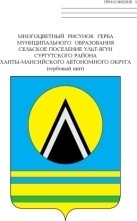 АДМИНИСТРАЦИЯ СЕЛЬСКОГО ПОСЕЛЕНИЯ УЛЬТ-ЯГУНСургутского муниципального районаХанты-Мансийского автономного округа – ЮгрыПОСТАНОВЛЕНИЕ27.10.2022 года                                                                                                       № 152п.Ульт-Ягун